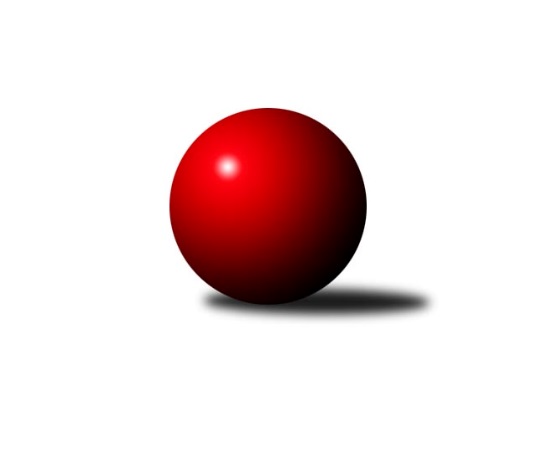 Č.19Ročník 2012/2013	23.3.2013Nejlepšího výkonu v tomto kole: 3571 dosáhlo družstvo: TJ Sokol KARE Luhačovice˝A˝1. KLM 2012/2013Výsledky 19. kolaSouhrnný přehled výsledků:TJ Sokol KARE Luhačovice˝A˝	- TJ Centropen Dačice	5:3	3571:3526	13.0:11.0	23.3.KK Slavoj Praha	- TJ Spartak Přerov˝A˝	6:2	3341:3203	15.0:9.0	23.3.TJ Jiskra Kovářská	- TJ Sokol Husovice	6:2	3442:3384	11.5:12.5	23.3.SKK Svijany  Vrchlabí	- TJ Valašské Meziříčí	6:2	3359:3315	14.0:10.0	23.3.SKK  Náchod	- TJ Sokol Kolín 	5:3	3512:3474	12.5:11.5	23.3.TJ Třebíč	- KK PSJ Jihlava	6:2	3444:3249	17.0:7.0	23.3.Tabulka družstev:	1.	SKK  Náchod	19	15	3	1	108.0 : 44.0 	274.5 : 181.5 	 3475	33	2.	TJ Jiskra Kovářská	19	11	1	7	79.0 : 73.0 	230.0 : 226.0 	 3330	23	3.	TJ Třebíč	19	11	0	8	77.5 : 74.5 	227.0 : 229.0 	 3337	22	4.	KK Slavoj Praha	19	10	1	8	83.5 : 68.5 	229.5 : 226.5 	 3397	21	5.	TJ Spartak Přerov˝A˝	19	8	4	7	77.0 : 75.0 	230.0 : 226.0 	 3354	20	6.	TJ Sokol Husovice	19	9	1	9	76.5 : 75.5 	238.5 : 217.5 	 3411	19	7.	TJ Sokol KARE Luhačovice˝A˝	19	8	3	8	74.0 : 78.0 	235.5 : 220.5 	 3342	19	8.	TJ Sokol Kolín	19	8	0	11	72.0 : 80.0 	228.0 : 228.0 	 3352	16	9.	TJ Centropen Dačice	19	7	1	11	65.5 : 86.5 	220.5 : 235.5 	 3360	15	10.	KK PSJ Jihlava	19	7	0	12	65.5 : 86.5 	195.0 : 261.0 	 3259	14	11.	SKK Svijany  Vrchlabí	19	6	1	12	68.5 : 83.5 	209.5 : 246.5 	 3329	13	12.	TJ Valašské Meziříčí	19	6	1	12	65.0 : 87.0 	218.0 : 238.0 	 3371	13Podrobné výsledky kola:	 TJ Sokol KARE Luhačovice˝A˝	3571	5:3	3526	TJ Centropen Dačice	Jiří Kudláček	148 	 139 	 146 	145	578 	 2:2 	 601 	 146	167 	 153	135	Milan Blecha	Michal Markus	165 	 164 	 170 	168	667 	 4:0 	 571 	 143	136 	 135	157	Karel Novák	Jiří Mrlík *1	132 	 143 	 152 	139	566 	 0:4 	 604 	 142	149 	 158	155	Petr Žahourek	Radek Polách	156 	 141 	 130 	149	576 	 3:1 	 561 	 137	137 	 139	148	Milan Kabelka	Pavel Kubálek	151 	 155 	 176 	146	628 	 3:1 	 589 	 153	139 	 161	136	Václav Zajíc	Jiří Staněk	135 	 141 	 148 	132	556 	 1:3 	 600 	 148	163 	 162	127	Jiří Malínekrozhodčí: střídání: *1 od 1. hodu Vlastimil ČervenkaNejlepší výkon utkání: 667 - Michal Markus	 KK Slavoj Praha	3341	6:2	3203	TJ Spartak Přerov˝A˝	Jiří Bartoníček	118 	 148 	 154 	133	553 	 3:1 	 537 	 153	141 	 120	123	Jakub Pleban	Zdeněk Gartus	142 	 135 	 159 	138	574 	 3:1 	 530 	 138	151 	 117	124	Petr Vácha	Martin Kozel st.	121 	 129 	 153 	138	541 	 1:3 	 549 	 140	136 	 128	145	Petr Pavelka ml	Petr Pavlík	143 	 133 	 165 	124	565 	 3:1 	 514 	 136	137 	 120	121	Václav Mazur	Anton Stašák	135 	 158 	 138 	132	563 	 4:0 	 502 	 114	138 	 121	129	Jiří Hendrych	Stanislav Březina	144 	 137 	 143 	121	545 	 1:3 	 571 	 147	130 	 144	150	Roman Goldemundrozhodčí: Nejlepší výkon utkání: 574 - Zdeněk Gartus	 TJ Jiskra Kovářská	3442	6:2	3384	TJ Sokol Husovice	Vlastimil Zeman ml. ml.	141 	 166 	 151 	138	596 	 1:3 	 620 	 155	176 	 147	142	Zdeněk Vymazal	Milan Hrouda	158 	 151 	 142 	139	590 	 3:1 	 551 	 132	143 	 146	130	Dušan Ryba	Martin Pejčoch	139 	 136 	 132 	148	555 	 0.5:3.5 	 590 	 148	145 	 132	165	Libor Škoula	David Junek	135 	 143 	 155 	131	564 	 2:2 	 561 	 138	140 	 136	147	Jiří Axman ml. ml.	Jaroslav Tejml	143 	 150 	 150 	134	577 	 2:2 	 546 	 137	152 	 122	135	Jan Machálek st.	Vlastimil Zeman st.	141 	 127 	 144 	148	560 	 3:1 	 516 	 127	140 	 116	133	Jiří Radilrozhodčí: Nejlepší výkon utkání: 620 - Zdeněk Vymazal	 SKK Svijany  Vrchlabí	3359	6:2	3315	TJ Valašské Meziříčí	David Hobl	137 	 137 	 120 	167	561 	 1:3 	 599 	 158	156 	 138	147	Radim Metelka	Jiří Vejvara	125 	 161 	 148 	128	562 	 2:2 	 551 	 133	136 	 141	141	David Volek	Kamil Fiebinger	112 	 139 	 151 	145	547 	 2:2 	 574 	 151	139 	 139	145	Vladimír Výrek	Vlado Žiško	122 	 143 	 140 	147	552 	 2:2 	 527 	 134	127 	 146	120	Vlastimil Bělíček	Michal Rolf	156 	 152 	 132 	139	579 	 4:0 	 515 	 154	122 	 125	114	Dalibor Tuček	Zdeněk Říha	140 	 138 	 137 	143	558 	 3:1 	 549 	 136	133 	 143	137	Tomáš Cabákrozhodčí: Nejlepší výkon utkání: 599 - Radim Metelka	 SKK  Náchod	3512	5:3	3474	TJ Sokol Kolín 	Daniel Neumann	146 	 136 	 179 	147	608 	 2:2 	 574 	 127	154 	 137	156	Jiří Němec	Roman Straka	141 	 127 	 170 	159	597 	 1:3 	 635 	 144	147 	 168	176	Filip Dejda	Martin Kovář	142 	 142 	 155 	149	588 	 3.5:0.5 	 529 	 141	142 	 133	113	Jaroslav Šatník	Ladislav Beránek	139 	 150 	 148 	140	577 	 1:3 	 600 	 165	136 	 155	144	Martin Švorba	Jiří Hetych ml.	123 	 144 	 135 	134	536 	 2:2 	 569 	 165	133 	 129	142	Jan Pelák	Jaroslav Hažva	153 	 156 	 152 	145	606 	 3:1 	 567 	 155	144 	 135	133	Roman Weissrozhodčí: Nejlepší výkon utkání: 635 - Filip Dejda	 TJ Třebíč	3444	6:2	3249	KK PSJ Jihlava	Petr Března	154 	 143 	 121 	147	565 	 3:1 	 549 	 126	139 	 140	144	Jiří Partl	Jiří Mikoláš	134 	 139 	 129 	152	554 	 2:2 	 558 	 143	142 	 126	147	Daniel Braun	Karel Uhlíř	165 	 153 	 110 	134	562 	 3:1 	 501 	 125	128 	 127	121	Tomáš Valík	Robert Pevný	147 	 149 	 157 	182	635 	 4:0 	 532 	 139	128 	 130	135	Jakub Zdražil	Petr Dobeš ml.	133 	 154 	 151 	145	583 	 3:1 	 562 	 132	148 	 154	128	Stanislav Partl	Kamil Nestrojil	147 	 136 	 117 	145	545 	 2:2 	 547 	 139	149 	 138	121	Václav Rychtařík ml.rozhodčí: Nejlepší výkon utkání: 635 - Robert PevnýPořadí jednotlivců:	jméno hráče	družstvo	celkem	plné	dorážka	chyby	poměr kuž.	Maximum	1.	Jaroslav Hažva 	SKK  Náchod	593.00	373.2	219.8	0.5	10/10	(635)	2.	Zdeněk Gartus 	KK Slavoj Praha	589.84	381.6	208.2	1.5	10/10	(638)	3.	Zdeněk Vymazal 	TJ Sokol Husovice	589.70	378.3	211.4	0.8	11/11	(642)	4.	Filip Dejda 	TJ Sokol Kolín 	588.52	380.4	208.1	1.4	9/11	(635)	5.	Radim Metelka 	TJ Valašské Meziříčí	584.96	377.3	207.7	1.5	11/11	(626)	6.	Michal Markus 	TJ Sokol KARE Luhačovice˝A˝	580.81	374.6	206.2	1.5	10/10	(667)	7.	Martin Kovář 	SKK  Náchod	580.37	379.7	200.6	1.3	10/10	(614)	8.	Petr Holý 	SKK  Náchod	579.69	372.2	207.4	1.1	9/10	(636)	9.	Jiří Hetych  ml.	SKK  Náchod	578.75	377.8	201.0	2.0	8/10	(608)	10.	Roman Straka 	SKK  Náchod	578.27	371.1	207.2	1.5	7/10	(597)	11.	Dušan Ryba 	TJ Sokol Husovice	577.20	369.3	208.0	1.1	10/11	(632)	12.	Anton Stašák 	KK Slavoj Praha	574.69	374.3	200.4	1.8	10/10	(604)	13.	Martin Švorba 	TJ Sokol Kolín 	574.59	370.4	204.1	1.6	11/11	(608)	14.	Vlastimil Zeman ml.  ml.	TJ Jiskra Kovářská	574.26	373.2	201.0	1.9	9/10	(617)	15.	Roman Goldemund 	TJ Spartak Přerov˝A˝	574.06	376.4	197.7	2.6	10/11	(629)	16.	Jiří Axman ml.  ml.	TJ Sokol Husovice	572.39	369.6	202.8	1.1	9/11	(607)	17.	Petr Dobeš  ml.	TJ Třebíč	571.76	373.0	198.8	1.5	10/10	(647)	18.	Petr Pavlík 	KK Slavoj Praha	571.09	370.7	200.4	3.1	9/10	(603)	19.	David Hobl 	SKK Svijany  Vrchlabí	570.99	382.7	188.3	2.7	8/10	(627)	20.	Daniel Neumann 	SKK  Náchod	570.47	369.0	201.4	2.0	9/10	(624)	21.	Libor Škoula 	TJ Sokol Husovice	569.48	370.3	199.2	1.6	9/11	(654)	22.	Martin Pejčoch 	TJ Jiskra Kovářská	568.98	371.5	197.5	2.3	10/10	(601)	23.	Václav Mazur 	TJ Spartak Přerov˝A˝	568.96	371.3	197.6	3.0	10/11	(615)	24.	Kamil Nestrojil 	TJ Třebíč	568.91	371.3	197.6	1.8	10/10	(612)	25.	Milan Blecha 	TJ Centropen Dačice	568.79	369.9	198.9	1.8	10/11	(617)	26.	Stanislav Partl 	KK PSJ Jihlava	568.67	373.4	195.3	2.8	11/11	(622)	27.	Martin Kozel  st.	KK Slavoj Praha	567.20	371.5	195.7	2.1	10/10	(608)	28.	Vladimír Výrek 	TJ Valašské Meziříčí	566.81	373.1	193.7	2.5	9/11	(593)	29.	Jiří Malínek 	TJ Centropen Dačice	566.78	370.3	196.5	2.7	11/11	(611)	30.	Daniel Braun 	KK PSJ Jihlava	566.44	372.3	194.2	1.6	10/11	(607)	31.	Tomáš Cabák 	TJ Valašské Meziříčí	566.07	376.1	189.9	2.8	8/11	(635)	32.	Václav Rychtařík  ml.	KK PSJ Jihlava	565.73	368.5	197.2	2.6	9/11	(630)	33.	Milan Kabelka 	TJ Centropen Dačice	564.95	367.0	197.9	2.5	11/11	(620)	34.	Jiří Staněk 	TJ Sokol KARE Luhačovice˝A˝	564.62	371.2	193.4	1.8	10/10	(620)	35.	David Junek 	TJ Jiskra Kovářská	563.61	364.8	198.8	2.1	10/10	(622)	36.	Jiří Kudláček 	TJ Sokol KARE Luhačovice˝A˝	563.47	373.9	189.6	4.6	10/10	(614)	37.	Robert Pevný 	TJ Třebíč	562.61	366.9	195.7	1.9	10/10	(635)	38.	Jakub Pleban 	TJ Spartak Přerov˝A˝	561.69	365.2	196.5	3.6	10/11	(605)	39.	Stanislav Březina 	KK Slavoj Praha	561.67	377.9	183.8	3.2	7/10	(586)	40.	Jan Pelák 	TJ Sokol Kolín 	561.56	370.0	191.6	3.0	11/11	(602)	41.	Jiří Mrlík 	TJ Sokol KARE Luhačovice˝A˝	561.55	377.5	184.1	2.6	8/10	(632)	42.	Vlastimil Bělíček 	TJ Spartak Přerov˝A˝	559.83	366.1	193.7	2.1	8/11	(636)	43.	Václav Zajíc 	TJ Centropen Dačice	559.09	368.8	190.3	2.3	10/11	(589)	44.	Karel Novák 	TJ Centropen Dačice	558.54	365.2	193.3	1.9	10/11	(591)	45.	Zdeněk Říha 	SKK Svijany  Vrchlabí	557.73	368.0	189.7	2.4	10/10	(587)	46.	David Volek 	TJ Valašské Meziříčí	556.83	368.6	188.3	2.7	11/11	(602)	47.	Jiří Němec 	TJ Sokol Kolín 	555.75	359.7	196.1	2.5	10/11	(590)	48.	Jiří Radil 	TJ Sokol Husovice	554.99	362.8	192.2	1.9	11/11	(613)	49.	Kamil Fiebinger 	SKK Svijany  Vrchlabí	554.95	370.0	184.9	2.6	10/10	(604)	50.	Jiří Mikoláš 	TJ Třebíč	554.62	369.4	185.2	3.3	10/10	(597)	51.	Václav Rypel 	TJ Třebíč	553.65	366.3	187.4	2.4	8/10	(608)	52.	Roman Weiss 	TJ Sokol Kolín 	551.95	360.3	191.7	1.9	9/11	(606)	53.	Dalibor Tuček 	TJ Valašské Meziříčí	551.77	366.1	185.7	2.5	8/11	(594)	54.	Jiří Partl 	KK PSJ Jihlava	551.51	362.0	189.5	2.3	10/11	(595)	55.	Jan Machálek  st.	TJ Sokol Husovice	551.00	368.6	182.4	2.9	8/11	(577)	56.	Petr Žahourek 	TJ Centropen Dačice	550.00	368.9	181.1	4.1	11/11	(604)	57.	Jakub Zdražil 	KK PSJ Jihlava	549.23	371.6	177.6	4.6	8/11	(612)	58.	Vlastimil Zeman st. 	TJ Jiskra Kovářská	548.81	368.1	180.7	4.3	9/10	(598)	59.	Radek Polách 	TJ Sokol KARE Luhačovice˝A˝	546.76	364.2	182.6	3.6	9/10	(637)	60.	Jiří Bartoníček 	KK Slavoj Praha	546.05	361.9	184.2	1.8	9/10	(589)	61.	Petr Pavelka ml 	TJ Spartak Přerov˝A˝	544.78	368.6	176.2	3.2	9/11	(595)	62.	Vlado Žiško 	SKK Svijany  Vrchlabí	544.58	367.0	177.6	2.9	10/10	(606)	63.	Milan Hrouda 	TJ Jiskra Kovářská	543.62	364.2	179.4	3.8	7/10	(590)	64.	Pavel Kubálek 	TJ Sokol KARE Luhačovice˝A˝	541.81	356.9	184.9	4.0	7/10	(642)	65.	Pavel Nežádal 	SKK Svijany  Vrchlabí	541.31	362.5	178.9	2.8	7/10	(574)		Dalibor Jandík 	TJ Valašské Meziříčí	584.00	398.0	186.0	0.0	1/11	(584)		Michal Rolf 	SKK Svijany  Vrchlabí	579.21	385.6	193.6	1.5	6/10	(614)		Luboš Gassmann 	TJ Valašské Meziříčí	577.06	366.3	210.8	1.9	7/11	(638)		Pavel Vymazal 	TJ Sokol Husovice	574.96	371.7	203.3	1.8	6/11	(600)		Ladislav Beránek 	SKK  Náchod	571.76	368.4	203.4	1.7	5/10	(632)		Milan Kanda 	TJ Spartak Přerov˝A˝	567.20	381.8	185.4	3.2	1/11	(591)		Jiří Kudela 	TJ Spartak Přerov˝A˝	566.43	378.1	188.3	1.5	7/11	(586)		Jaroslav Tejml 	TJ Jiskra Kovářská	565.93	363.2	202.7	2.4	5/10	(629)		Vlastimil Červenka 	TJ Sokol KARE Luhačovice˝A˝	565.50	364.5	201.0	3.3	2/10	(578)		Dalibor Matyáš 	TJ Spartak Přerov˝A˝	563.67	374.2	189.5	1.3	3/11	(582)		Michal Šimek 	TJ Sokol Husovice	561.50	367.5	194.0	3.0	1/11	(582)		Petr Vojtíšek 	TJ Centropen Dačice	561.00	358.0	203.0	2.0	1/11	(561)		František Caha 	TJ Třebíč	557.00	372.0	185.0	7.0	1/10	(557)		Jiří Vejvara 	SKK Svijany  Vrchlabí	553.95	354.1	199.9	1.6	4/10	(571)		Stanislav Tichý 	KK Slavoj Praha	553.27	373.3	179.9	4.4	5/10	(582)		Vladimír Mánek 	TJ Spartak Přerov˝A˝	552.67	370.7	182.0	4.0	3/11	(610)		Jiří Hendrych 	TJ Spartak Přerov˝A˝	552.32	364.2	188.1	3.5	7/11	(583)		Petr Dvořák 	TJ Jiskra Kovářská	551.05	359.8	191.2	3.1	6/10	(571)		Petr Března 	TJ Třebíč	550.33	364.3	186.0	5.0	3/10	(565)		Jiří Konečný 	TJ Sokol KARE Luhačovice˝A˝	548.00	371.0	177.0	4.0	1/10	(548)		Lukáš Štibich 	TJ Centropen Dačice	547.00	365.0	182.0	2.0	1/11	(547)		Vladimír Kantor 	TJ Třebíč	546.00	353.0	193.0	4.0	1/10	(546)		Tomáš Valík 	KK PSJ Jihlava	544.29	362.4	181.8	3.6	7/11	(624)		Roman Pek 	SKK Svijany  Vrchlabí	542.90	359.1	183.8	4.3	6/10	(578)		Michal Juroška 	TJ Valašské Meziříčí	542.00	354.0	188.0	4.0	1/11	(542)		Jindřich Lauer 	TJ Sokol Kolín 	540.67	362.3	178.4	4.9	7/11	(580)		Jaroslav Krejčí 	TJ Spartak Přerov˝A˝	540.50	380.5	160.0	3.5	2/11	(551)		Ondřej Topič 	TJ Valašské Meziříčí	539.00	361.0	178.0	4.1	7/11	(584)		Jiří Divila ml. 	TJ Spartak Přerov˝A˝	538.00	363.7	174.3	3.3	1/11	(557)		Jan Ševela 	KK PSJ Jihlava	538.00	369.0	169.0	2.0	2/11	(552)		Petr Benedikt 	KK PSJ Jihlava	537.60	363.3	174.3	7.1	5/11	(595)		Tomáš Bártů 	TJ Centropen Dačice	534.00	360.2	173.8	2.8	2/11	(559)		Jaroslav Šatník 	TJ Sokol Kolín 	533.00	360.0	173.0	3.8	6/11	(558)		Robert Petera 	TJ Sokol Kolín 	532.08	362.3	169.8	3.5	3/11	(562)		Karel Uhlíř 	TJ Třebíč	532.00	356.3	175.7	3.7	5/10	(585)		Petr Vácha 	TJ Spartak Přerov˝A˝	530.00	348.0	182.0	2.0	1/11	(530)		Tomáš Stolařík 	TJ Sokol KARE Luhačovice˝A˝	527.50	365.5	162.0	4.5	2/10	(550)		Aleš Zeman 	TJ Třebíč	524.00	362.0	162.0	10.0	1/10	(524)		Mojmír Holec 	TJ Centropen Dačice	523.00	347.0	176.0	2.0	1/11	(523)		Petr Kudláček 	TJ Sokol KARE Luhačovice˝A˝	513.50	348.0	165.5	7.0	2/10	(526)		Arnošt Werschall 	TJ Jiskra Kovářská	511.00	345.0	166.0	7.0	2/10	(551)		Jiří Kašpar 	KK Slavoj Praha	510.00	344.0	166.0	4.0	1/10	(510)		Jan Dobeš 	TJ Třebíč	506.00	356.0	150.0	3.0	1/10	(506)		Vladimír Dvořák 	KK PSJ Jihlava	502.00	350.0	152.0	3.0	1/11	(502)Sportovně technické informace:Starty náhradníků:registrační číslo	jméno a příjmení 	datum startu 	družstvo	číslo startu
Hráči dopsaní na soupisku:registrační číslo	jméno a příjmení 	datum startu 	družstvo	Program dalšího kola:20. kolo6.4.2013	so	10:00	TJ Valašské Meziříčí - TJ Jiskra Kovářská	6.4.2013	so	11:30	TJ Spartak Přerov˝A˝ - SKK  Náchod	6.4.2013	so	14:00	TJ Sokol Kolín  - TJ Sokol KARE Luhačovice˝A˝	6.4.2013	so	14:00	TJ Centropen Dačice - SKK Svijany  Vrchlabí	6.4.2013	so	15:30	TJ Sokol Husovice - TJ Třebíč	6.4.2013	so	15:30	KK PSJ Jihlava - KK Slavoj Praha	Nejlepší šestka kola - absolutněNejlepší šestka kola - absolutněNejlepší šestka kola - absolutněNejlepší šestka kola - absolutněNejlepší šestka kola - dle průměru kuželenNejlepší šestka kola - dle průměru kuželenNejlepší šestka kola - dle průměru kuželenNejlepší šestka kola - dle průměru kuželenNejlepší šestka kola - dle průměru kuželenPočetJménoNázev týmuVýkonPočetJménoNázev týmuPrůměr (%)Výkon5xMichal MarkusLuhačovice A6673xMichal MarkusLuhačovice A115.796673xFilip DejdaKolín6355xRobert PevnýTřebíč112.216354xRobert PevnýTřebíč6358xZdeněk VymazalHusovice112.196204xPavel KubálekLuhačovice A6283xFilip DejdaKolín109.996358xZdeněk VymazalHusovice6203xPavel KubálekLuhačovice A109.026285xDaniel NeumannSKK  Náchod6083xVlastimil Zeman ml. ml.Jiskra Kovářská107.85596